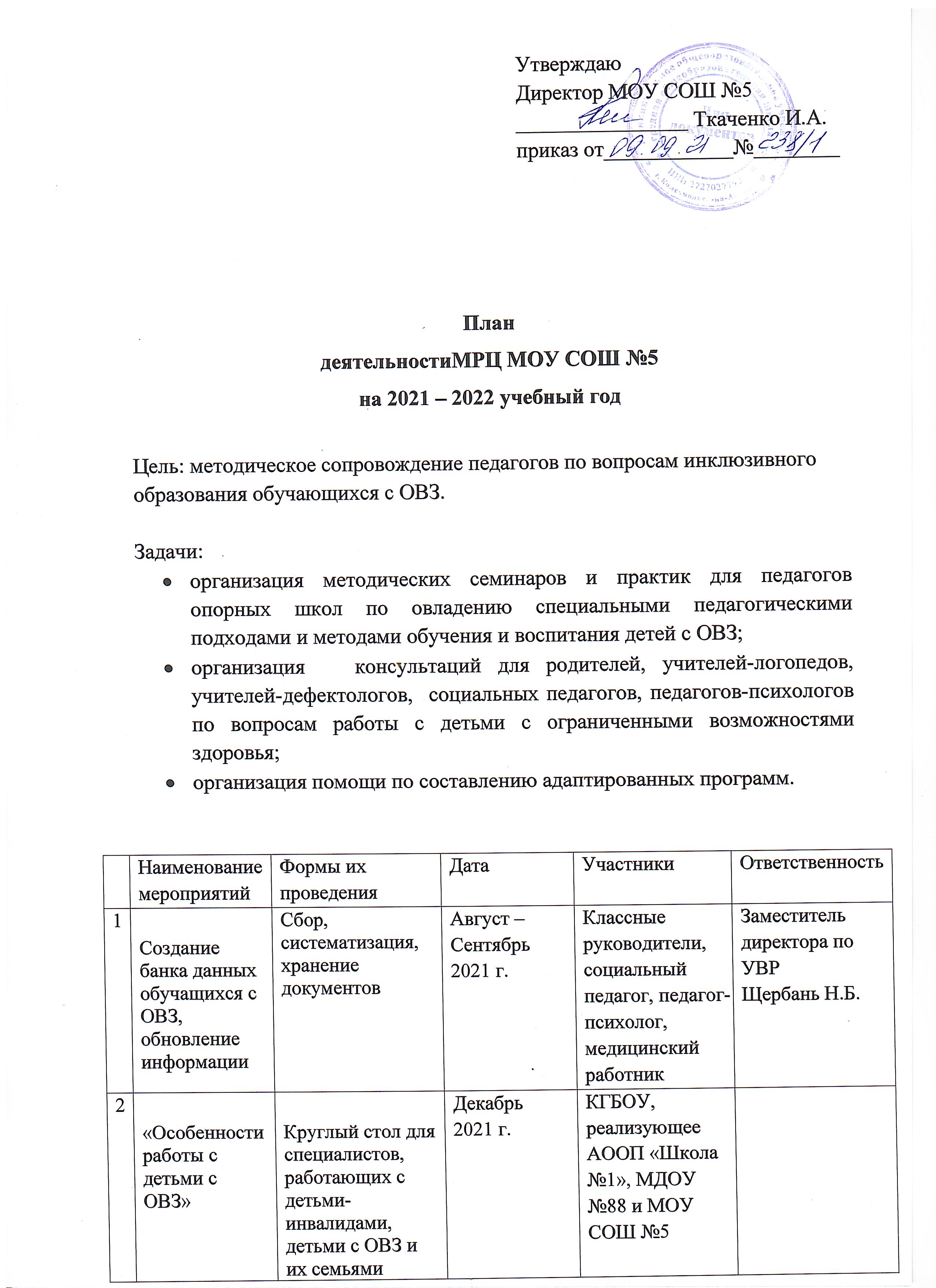 3«Формы и методы работы с детьми с ОВЗМетодический семинарФевраль 2022 г.КГБОУ, реализующее АООП «Школа №1», МОУ СОШ №5Учитель-дефектолог Ившина А.В.4Работа с  родителямиРабота с  родителямиПо запросу или направлению классного руководителя4Педагог-психологИндивидуальные, групповые консультацииПо запросу или направлению классного руководителяРодительская общественностьАндриенко И.В.4Социальный  педагогИндивидуальные, групповые консультацииПо запросу или направлению классного руководителяРодительская общественностьБерчанская Е.А.4Учитель-дефектологИндивидуальные, групповые консультацииПо запросу или направлению классного руководителяРодительская общественностьИвшина А.В.4Учитель-логопедИндивидуальные, групповые консультацииПо запросу или направлению классного руководителяРодительская общественностьЖук И.А.5Методическая помощь учителям-предметникам по  разработке АООП и АОППрактикум Апрель 2022 г.Педагогические работники ОО города Комсомольска-на-АмуреЩербань Н.Б.